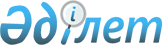 О внесении изменений и дополнений в постановление Правительства Республики Казахстан от 31 марта 2011 года № 308 "Об утверждении отраслевой Программы по противодействию коррупции в Республике Казахстан на 2011 - 2015 годы"
					
			Утративший силу
			
			
		
					Постановление Правительства Республики Казахстан от 28 июня 2012 года № 866. Утратило силу постановлением Правительства Республики Казахстан от 14 апреля 2015 года № 234      Сноска. Утратило силу постановлением Правительства РК от 14.04.2015 № 234.      Правительство Республики Казахстан ПОСТАНОВЛЯЕТ:



      1. Внести в постановление Правительства Республики Казахстан от 31 марта 2011 года № 308 «Об утверждении отраслевой Программы по противодействию коррупции в Республике Казахстан на 2011 – 2015 годы» следующие изменения и дополнения:



      в отраслевой Программе по противодействию коррупции в Республике Казахстан на 2011 – 2015 годы, утвержденной указанным постановлением:



      в разделе «1. Паспорт»:



      абзац второй строки «Задачи» изложить в следующей редакции: «Повышение эффективности деятельности государственных органов по противодействию коррупции, а также уменьшению коррупционных рисков»;



      в строке «Источники и объем финансирования»:



      цифры «355699» заменить цифрами «362523,5»;



      цифры «355699» заменить цифрами «362523,5»;



      цифры «26166,5» заменить цифрами «27915,5»;



      цифры «27363,5» заменить цифрами «243523,5»;



      цифры «243944,5» заменить цифрами «30361,5»;



      цифры «29112,5» заменить цифрами «30361,5»;



      цифры «29112,5» заменить цифрами «30361,5»;



      в разделе «3. Анализ текущей ситуации»:



      второе предложение части второй исключить;



      часть четвертую изложить в следующей редакции:

      «В Республике Казахстан сформирована законодательная база для борьбы с коррупцией, которая по оценкам международных экспертов признана одной из эффективных.»;



      часть двадцать четвертую исключить;



      в таблице части двадцать шестой:



      графу «Сильные стороны» изложить в следующей редакции:

      «Сильные стороны

      1. Наличие нормативной правовой базы по противодействию коррупции

      2. Сформированный опыт противодействия коррупции»;

      графу «Слабые стороны» изложить в следующей редакции:

      «Слабые стороны 

      1. Недостаточный уровень правовой грамотности населения

      2. Недостаточная открытость деятельности государственных и местных исполнительных органов власти»;



      в части двадцать седьмой:



      дополнить абзацем двадцать четвертым следующего содержания:

      «Указ Президента Республики Казахстан от 22 апреля 2009 года № 793 «О дополнительных мерах по усилению борьбы с преступностью и коррупцией и дальнейшему совершенствованию правоохранительной деятельности в Республике Казахстан;»;



      абзац двадцать четвертый изложить в следующей редакции:

      «Указ Президента Республики Казахстан от 24 августа 2009 года № 858 «О Концепции правовой политики Республики Казахстан на период с 2010 до 2020 года;»;



      дополнить абзацем двадцать пятым следующего содержания:

      «Указ Президента Республики Казахстан от 17 августа 2010 года № 1039 «О мерах по повышению эффективности правоохранительной и судебной системы в Республике Казахстан».»;



      часть тридцать третью изложить в следующей редакции: 

      «В этой связи для успешной реализации необходимо выделение следующих ключевых факторов.»;



      части тридцать четвертую, тридцать пятую, тридцать шестую и тридцать седьмую исключить;



      часть тридцать восьмую изложить в следующей редакции: 

      «Имеются существенные проблемы и в правовой сфере, связанные с реализацией норм международного права, присоединения к международным антикоррупционным договорам и соглашениям, интегрированием правоохранительных органов страны в авторитетные международные антикоррупционные организации, регулирующие сферу борьбы с коррупцией. К примеру, к конвенциям об уголовной ответственности за коррупцию и о гражданско-правовой ответственности за коррупцию.»;



      части тридцать девятую, сороковую, сорок первую, сорок четвертую, шестьдесят шестую исключить;



      в разделе «4. Цель, задачи, целевые индикаторы и показатели результатов реализации Программы»:



      пункт 2 части третьей изложить в следующей редакции:

      «2. Повышение эффективности деятельности государственных органов по противодействию коррупции, а также уменьшению коррупционных рисков;»;



      часть пятую в показателях результатов реализации Программы изложить в следующей редакции:

      «Основным исполнителем по реализации Программы является Агентство, соисполнителями – Верховный Суд, Генеральная прокуратура, министерства внутренних дел, юстиции, финансов, экономического развития и торговли, иностранных дел, культуры и информации, транспорта и коммуникаций, другие государственные органы»;



      в разделе «5. Этапы реализации Программы»:

      в пункте 1:



      часть третью изложить в следующей редакции:

      «В течение 2011 – 2015 годов на основе анализа криминогенной ситуации в стране, а также действующего законодательства в рамках совершенствования уголовного и административного законодательства будет пересмотрен перечень коррупционных преступлений и административных правонарушений на предмет обоснованности их отнесения к таковым.»;



      дополнить частями четвертой и пятой следующего содержания:

      «Также будут разработаны поправки в законодательные акты Республики Казахстан в области борьбы с коррупцией, направленные на установление новых правовых механизмов и информационных возможностей, более широкое привлечение общественности к профилактике и предотвращению коррупции, введение института декларирования крупных расходов государственных служащих и т.д.

      Кроме того, с учетом современных реалий, а также положительного зарубежного опыта в области противодействия коррупции предполагается разработка в новой редакции законов Республики Казахстан «Об органах финансовой полиции Республики Казахстан» и «Об административных процедурах».»;



      в пункте 2:



      часть первую изложить в следующей редакции:

      «2. Повышение эффективности деятельности государственных органов по противодействию коррупции, а также уменьшению коррупционных рисков.»;



      часть четвертую исключить;



      дополнить частью третьей следующего содержания:

      «В целях осуществления постоянного контроля за реализацией Программы наряду с установленной процедурой мониторинга промежуточные итоги ее реализации также будут ежегодно рассматриваться на заседаниях Комиссии при Президенте Республики Казахстан по вопросам борьбы с коррупцией.»;



      в части третьей раздела «6. Необходимые ресурсы»: 



      цифры «355699» заменить цифрами «362523,5»;



      цифры «355699» заменить цифрами «362523,5»;



      цифры «26166,5» заменить цифрами «27915,5»;



      цифры «27363,5» заменить цифрами «243523,5»;



      цифры «243944,5» заменить цифрами «30361,5»;



      цифры «29112,5» заменить цифрами «30361,5»;



      цифры «29112,5» заменить цифрами «30361,5»;



      в разделе «7. План мероприятий по реализации Программы»:



      строку, порядковый номер 1, изложить в следующей редакции:

«      »;

      графу 2 строки, порядковый номер 2, изложить в следующей редакции:

      «Продолжить работу по сокращению лицензируемых видов деятельности и разрешительных функций государственных органов, а также упрощению порядка получения лицензий или разрешений на организацию того или иного вида предпринимательской деятельности»;



      строку, порядковый номер 4, исключить;



      в графе 4:



      строки, порядковый номер 6, аббревиатуру «АФН (по согласованию)» заменить аббревиатурой «НБ (по согласованию)»;



      строки, порядковый номер 8, аббревиатуру «МСИ» заменить аббревиатурой «МТК»;



      строки, порядковый номер 10, аббревиатуру «МСИ» заменить аббревиатурой «МКИ»;



      строки, порядковый номер 13, аббревиатуру «МСИ» заменить аббревиатурами «МКИ, МТК»;



      в строке, порядковый номер 14:



      в графах 4 и 6 аббревиатуру «МСИ» заменить аббревиатурой «МКИ»;



      в графе 6 аббревиатуру «МТС» заменить аббревиатурой «АСФК»;



      цифры «407,0» заменить цифрами «960,0»;



      цифры «435,0» заменить цифрами «1150,0»;



      цифры «466,0» заменить цифрами «1150,0»;



      цифры «466,0» заменить цифрами «1150,0»;



      цифры «466,0» заменить цифрами «1150,0»;



      в графе 8 цифры «025» заменить цифрами «021»;



      графу 2 строки, порядковый номер 15, изложить в следующей редакции:

      «Разработать и распространить среди различных слоев населения, а также разместить на Интернет-ресурсах государственных органов памятку, разъясняющую понятие коррупции, порядок действий граждан при встрече с фактами проявления коррупции, а также ответственность за пособничество таким фактам»;



      строку, порядковый номер 21, исключить;



      строку, порядковый номер 25, изложить в следующей редакции:

«»;

      в графе 4 строки, порядковый номер 39, аббревиатуру «МСИ» заменить аббревиатурой «МТК»;

      строку, порядковый номер 43, изложить в следующей редакции:

«»;

      строку, порядковый номер 46, исключить;



      строку, порядковый номер 55, изложить в следующей редакции:

«»;

      дополнить строками, порядковые номера 51-1, 51-2, 51-3, 51-4, 51-5, 51-6, 60-1, 60-2, 60-3, следующего содержания:

«»;

      строку, порядковый номер 61, исключить;



      в примечании:



      в расшифровке аббревиатур:



      строку «АФН – Агентство Республики Казахстан по регулированию и надзору финансового рынка и финансовых организаций» исключить;



      строку «МК – Министерство культуры Республики Казахстан» изложить в следующей редакции:

      «МКИ – Министерство культуры и информации Республики Казахстан»;



      строку «МСИ – Министерство связи и информации Республики Казахстан» изложить в следующей редакции:

      «МТК – Министерство транспорта и коммуникаций Республики Казахстан»;



      строку «МТС – Министерство туризма и спорта Республики Казахстан» изложить в следующей редакции:

      «АСФК – Агентство Республики Казахстан по делам спорта и физической культуры»;



      дополнить строкой следующего содержания:

      «ЦОН – центр обслуживания населения».



      2. Настоящее постановление вводится в действие со дня подписания.      Премьер-Министр

      Республики Казахстан                       К. Масимов
					© 2012. РГП на ПХВ «Институт законодательства и правовой информации Республики Казахстан» Министерства юстиции Республики Казахстан
				1.Проводить совместно

с политическими

партиями и

движениями

общественные

слушания, акции и

мероприятия на

антикоррупционную

тематикуПроведение

соответст-

вующих

мероприятийАБЭКП (созыв)

(по согласова-

нию), заин-

тересованные

государственные

органы, акиматы

областей,

городов Астаны

и Алматы, НДП

«Нур Отан» (по

согласованию),

политические

партии и

движенияПос-

тоян-

ноАБЭКП

2011 год

– 1981,5

2012 год

– 1981,5

2013 год

– 1981,5

2014 год

– 1981,5

2015 год

– 1981,5

 

 

 

 

 

 

МООС

2011 год

– 1050,0

2012 год

– 1300,0

2013 год

– 1300,0

2014 год

– 1300,0

2015 год

– 1300,0

 

 

 В пределах

средств,

преду-

смотрен-

ных

местными

бюджетамиРБ

 

 

 

 

 

 

 

 

 

 

 

 

 

 

 

 

 

 

 

 

 

 

 

 

 

 

 

 

 МБ001

«Миними-

зация

уровня

корруп-

циоген-

ности

общест-

венных

отноше-

ний и

крими-

нализации

экономики

»

 

 

001

«Услуги

по сохра-

нению,

восста-

новлению

и улучше-

нию

качества

окружа-

ющей

среды»25.Обеспечить поощ-

рение журналистов,

оказывающих

содействие в

работе по

противодействию

коррупции путем

проведения

журналистских

расследованийИнформация

в Правительство

Республики

КазахстанМКИ (созыв), АБЭКП

(по согласованию),

заинтересованные

государственныеорганы, акиматы

областей, городов

Астаны и АлматыЕжегодно по

итогам

года, не

позднее

1 февраляНе

требуются--43.Осуществить разра-

ботку предложений

по выводу IT-услуг

государственных

органов и компаний

со 100 %-ным

государственным

участием на

аутсорсинг и в

конкурентную средуПредложения в

Правительство

Республики

КазахстанМТК4 квартал

2011-2012

годовНе

требуют-

ся--55.Обеспечить соз-

дание и развитие

интегрированной

информационной

системы по

финансовому

оздоровлению и

банкротству в

целях повышения

прозрачности и

эффективности

проведения

процедур

банкротстваСоздание

информа-

ционной

системы,

информация

в Прави-

тельство

Республики

КазахстанМФ,

заинте-

ресован-

ные

госу-

дарст-

венные

органы4

квартал

2013 года2012 год

–

214832,0РБ061

«Создание

интегриро-

ванной

автоматизи-

рованной

информацион-

ной системы

«е-Минфин»51-1.Пересмотреть пере-

чень коррупционных

преступлений и

административных

правонарушений на

предмет обоснован-

ности их отнесения

к таковым в рамках

совершенствования

уголовного и

административного

законодательстваИнформация

в АПАБЭКП (созыв)

(по согласо-

ванию), АДГС

(по согласо-

ванию), ГП (по

согласованию),

МЮСентя-

брь

2012

годаНе

требуются--51-2.Разработать проект

Указа Президента

Республики

Казахстан, предус-

матривающий

пересмотр функций

государственных

органов в сфере

противодействия

коррупции, а также

передачу АДГС

полномочий по

составлению

протоколов об

административных

коррупционных

правонарушениях в

отношении

государственных

служащихПроект

Указа

Президента

Республики

КазахстанАБЭКП (созыв)

(по согласо-

ванию), ГП (по

согласованию),

АДГС (по

согласованию),

МФ, МЭРТ, МЮ,

заинтересован-

ные государ-

ственные органы3

квар-

тал

2012

годаНе

требуются--51-3.Проработать вопрос

о возможности

введения дисцип-

линарной ответст-

венности за неза-

конное обогащение

чиновниковПредложения

в АПАДГС (созыв)

(по согласо-

ванию), АБЭКП

(по согласо-

ванию), ГП (по

согласованию),

МЮ1

квар-

тал

2013

годаНе

требуются--51-4.Создать региональ-

ные комиссии по

вопросам борьбы с

коррупцией с

включением в их

состав представи-

телей институтов

гражданского

общества, СМИПостановле-

ния

акиматов о

создании

комиссииАкиматы

областей,

городов Астаны

и Алматы1

квар-

тал

2013

годаНе

требуются--51-5.Разработать и

вынести на

рассмотрение МВК

концепцию проекта

Закона Республики

Казахстан, предус-

матривающего

введение деклари-

рования крупных

расходов

государственных

служащихРазработка

концепции

законо-

проекта и

вынесение

на

заседание

МВКМФ (созыв), МЮ,

МЭРТ, АДГС (по

согласованию),

АБЭКП (по

согласованию)2

квар-

тал

2013

годаНе

требуются--51-6.Разработать и

вынести на

рассмотрение МВК

концепцию проекта

Закона Республики

Казахстан «Об

органах финансовой

полиции Республики

Казахстан» в новой

редакции, предус-

матривающий

совершенствование

организации и

деятельности орга-

нов финансовой

полицииРазработка

концепции

законо-

проекта и

вынесение

на

заседание

МВКАБЭКП (созыв)

(по согласо-

ванию), АДГС

(по согласо

ванию), МЮ,

МЭРТ, МФ

заинтересован-

ные государ-

ственные

органы, акиматы

областей,

городов Астана

и Алматы,

общественные

организации (по

согласованию)2

квар-

тал

2013

годаНе

требуются--60-1.Выработать пред-

ложения по совер-

шенствованию

процедуры дек-

ларирования дохо-

дов и имущества

государственных

служащих в части

улучшения системы

проверки

достоверности

изложенных в них

сведенийПредложения

в АПМФ (созыв),

заинтересован-

ные государ-

ственные

органы, акиматы

областей,

городов Астаны

и Алматы,

общественные

организации (по

согласованию)2

квар-

тал

2014

годаНе

требуются--60-2.Разработать и

вынести на

рассмотрение МВК

концепцию проекта

Закона Республики

Казахстан «Об

административных

процедурах» в новой

редакции, направ-

ленного на совершен-

ствование

организации

управленческой

деятельности,

оперативное

принятие управ-

ленческих решений,

соблюдение прав и

свобод граждан,

защиту государ-

ственных интересов,

недопущение исполь-

зования госу-

дарственными

служащими долж-

ностных полномочий

во вне служебных

целяхРазработка

концепции

законо-

проекта и

вынесение

на заседа-

ние МВКМЮ (созыв),

заинтересован-

ные государ-

ственные органы2

квар-

тал

2014

годаНе

требуются--60-3.Разработать и

вынести на

рассмотрение МВК

концепцию проекта

Закона Республики

Казахстан, направ-

ленного на

установление новых

правовых механиз-

мов, информационных

возможностей, более

широкое привлечение

общественности к

профилактике и

предотвращению

коррупцииРазработка

концепции

законо-

проекта и

вынесение

на заседа-

ние МВКАБЭКП (созыв)

(по согласо-

ванию), АДГС

(по согласо-

ванию), госу-

дарственные

органы, акиматы

областей,

городов Астаны

и Алматы,

СМИ (по согла-

сованию),

общественные

организации

(по согласо-

ванию)4

квар-

тал

2014

годаНе

требуются--